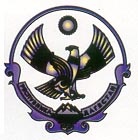 02.11.2020 г                                                                                   №ПРОЕКТРЕШЕНИЕ                                   Сессии районного СобранияО депутатских комиссиях Собрания депутатов МР «Тляратинский район»Комиссия по этике, опеки и попечительства:       1.Гитинов Тинамагомед Магомедович       2. Магомедов Абдулхалик Нурмагомедович       3. Магомедов Магомедали Багавудинович       4. Нажмудинов Муртазали АсадулаевичКомиссия по бюджету налогам и сборам:1.Алиев Имаммагомед Муртузович2. Патахов Заур Нурулаевич3. Саидов  Гамзат  Магомедалиевич4. Хайбулаев Абдужалил Ибрагимхалилович5. Чумчалов  Руслан ХалилрахмановичКомиссия по образованию  , материнства и детства:1.Алиев Рамазан Исмаилович2. Гаджиев Муслим Алибегович3. Исмаилов Арбули Махачевич4. Магомедов Касум   Исмаилович5. Магомедов Рамиз Шахрудинович4.Комиссия по здравоохранению и социальной защиты малоимущих граждан:1.Гаджиев Ибрагим Магомедович2. Ибрагимхалилов Ахмед Алисултанович3. Нуров  Шамиль Гамзатович4. Омаров Омар Шамилович5. Хандов Омар Салманович5.Комиссия по развитию аграрного сектора и предпринимательства:1.Алиев Маламагомед Магомедович2. Исмаилов ШарапудинАбдулбасирович3. Магомедов Магомедшапи Камилович4. Мухудинов Амрула Исрапилович6.Комиссия по развитию культуры, спорта и туризма:1.Исмаилов Сиражудин Гаджиевич2. Катиев Зиявудин Газиевич3. Магомедов Рамиз Шахрудинович4. Нажмудинов Амиргаджи Алидибирович5. Сулейманов Артур Байдукович7.Комиссия по работе с общественными организациями и содействия охраны памятников истории и культуры:1.Абдулхакимов Абдулхаким Зейнудинович2. Гасанов Камил Абдулбасирович3. Садрудинов Садрудин Магомедшарипович4. Юсупов Мухудин Курамагомедович8.Комиссия по работе и взаимодействию с религиозными и молодежными организациями и объединениями:1.Абдуразаков Мурад Насрудинович2.Абдурахманов Магомед Ибрагимович3. Абдурахманов Магомед Юсупович4. Ахмедов Гаирбег  Юнусович5. Юсупов Расулула МагомедовичСОБРАНИЕ ДЕПУТАТОВ МУНИЦИПАЛЬНОГО ОБРАЗОВАНИЯ  «ТЛЯРАТИНСКИЙ РАЙОН»368420 с. ТляратаИндекс 368420,Республика Дагестан, Тляратинский район, с. Тлярата тел:89637982312